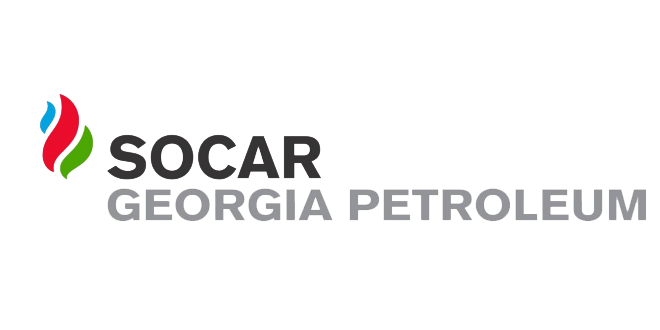 ელექტრონული ტენდერის განაცხადი№1ტენდერის აღწერილობახაშურში შემომავალ მიწისქვეშა გაზის მილზე ჩასატარებელი სამუშოაები დაზიანებული მილსადენის მოძიება/შეკეთების მიზნით.2კონკრეტული დავალება მოიძიოს მიწის ქვეშ 5 კილომეტრიან მონაკვეთზე ჩაკეცილი/დაზიანებული 110 მმ პოლიეთილენის  მილსადენის მონაკვეთი. 3მოთხოვნები პრეტენდენტების მიმართ4გადახდის პირობები სამუშაოს ჩატარების შემდეგ5ტენდერის ვადები 5 დღე6ხელშეკრულების ვადები 1 თვე7საგარანტიო პირობები 8საკონტაქტო პირი577 15 88 99 მიხეილ გრიშაშვილი9სხვა